	Powell Valley Christian School 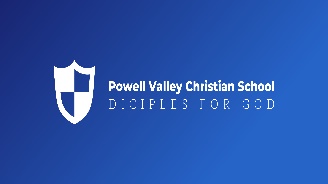 	of Seventh-day Adventists                                              187 Stairway Drive                                                    Dryden, VA  24243 ADMISSION APPLICATION                     Phone and fax 276-523-0464A Christian  Alternative 	  	Powell Valley Christian School admits students of any race, color, religion, ethnic background, country of origin, or gender; proffers all the rights, privileges, programs, and activities generally available to students; and makes no discrimination on the basis of race, color, religion, ethnic background, country of origin or gender in administration of education policies, application for admission, scholarship programs, and athletic or extracurricular programs.Date: ___________   School year for which you are applying:                      -                     Entering Grade: _____ I. Student Information:                                                                                                                                                     . Last Name: _________________________     	First Name: __________________ 	Middle Name: ___________ Date of Birth:               /              /              . 	 	Sex:  M / F         Student Cell Phone Number ___________________ Students Primary Address:  _______________________________________________________________________ City: ________________________ 	State: ______ Zip: _______________ 	Phone:             -               -                 . County: ____________________________ Religious Affiliation: ________________________   Baptized: Y / N Church: _______________________________________________  Pastor:     ___________________________   Please check all of the following statements that apply to your child: _____ a. Student lives with natural parent(s) or legally adoptive parent(s). _____ b. Parents unmarried, separated, or *divorced.  Student’s primary residence is with:    Mother / Father _____ c. Student lives apart from parents and resides with: ___________________________________________ *Please provide a copy of any custody order or decree that has been issued with respect to the student. Family Information:                                                                                                                                                     . Father/Guardian’s Name: _______________________________________________________________________ _____ Same address as student      Address: __________________________________________________________ City: _____________________________ 	State: ______ Zip: _______  	Home Phone:           -         -             . Father’s Employer: _____________________________________________     Cell Phone:           -         -             . Email: _______________________________________________________    Work Phone:           -         -             . Mother/Guardian’s Name: ___________________________________________________________________________ Same address as student 	 	Address: _____________________________________________________ City: _____________________________ 	State: ______ Zip: ________  	Home Phone:           -         -             . Mother’s Employer: _____________________________________________     Cell Phone:           -         -             . Email: ________________________________________________________   Work Phone:           -         -             . Person Responsible for Registration and Tuition:            Name: _______________________________________________________________________________________ Address: ______________________________ 	City: __________________________ State: ______ Zip: _______ Home Phone:          -         -             .      	Cell Phone:          -         -             .        Work Phone:            -         -            . Email:  __________________________________________________________________                                                                                                                                   Academic History: (Please fill out section IV only if your child is a new student.)                                        Please list all of the schools your child has previously attended beginning with the most recent.  Please include the full address of each school.  If more space is needed please provide the information on a separate sheet of paper Powell Valley Christian School is not staffed to teach children with significant physical impairments, learning disabilities or behavioral issues.  Please answer the following questions to help us determine if our school is right for your child. Has your child ever repeated a grade for any reason?  	 	 	 	 	 	 	Y / N If yes, which grade and why? _______________________________________________________________Does your child have any visual loss, hearing difficulties, speech impediments, or physical impairments?  	Y / N If yes, please explain: __________________________________________________________ Has your child ever been referred for testing of placed in a special program for any type of learning, behavioral or mental health issues?             Y / N If yes, please explain: ____________________________________________________________________Has your child ever experienced disciplinary problems at previous schools?   	 	 	 	Y / N If yes, please explain: _____________________________________________________________________ The following is for all student registration: For this application to be complete, all students must also submit the following: Copy of original birth certificate Copy of original social security card Copy of transcript and records from previous schools or signed transcript release.  V. Permission for Name and Picture Use:                                                                                                                      . Please check all that apply. _____ I give my permission for my child to use the internet at school for school related assignments. _____ I give my permission for my child’s picture to be used in the newspaper or other publications. _____ I give my permission for my child’s name to be used in the newspaper or other publications. _____  I give my permission for my child’s picture to be used on the PVCS website._____  I give my permission for my child’s name to be used on the PVCS website. _____  I give my permission for my child’s picture to be used on the  PVCS Facebook website. _____  I give my permission for my child’s name to be used on the PVCS Facebook website. _____  I give my permission for my child’s picture to be used in brochures/CD’s for promotion of PVCS. Parent Signature: _______________________________________________________________Members of Household:                                                                                                                                             . Please list other members of your household (Brothers, Sisters, Grandparents etc.): Name: _____________________________ D.O.B. _________________ Relationship ____________________Name: _____________________________ D.O.B. _________________ Relationship ____________________ Name: _____________________________ D.O.B. _________________ Relationship ____________________  Permission for Student Pick Up:                                                                                                                              . In case of emergency or unforeseen circumstances, I give my permission to Powell Valley Christian School to release my child to the following person(s) listed below: Name  	 	 	 	Address 	 	 	Phone  	 	 	Relationship ____________________________________________________________________________________________________________________________________________________________________________________________________ ____________________________________________________________________________________________________________________________________________________________________________________________________Physician/Dentist Information:                                                                                                                              . Family Doctor: _____________________________________________ Office Phone_____________________ Family Dentist: _____________________________________________ Office Phone: ___________________(Continued on back)Emergency, Illness and Health Information:                                                                                                          . Does your child have any medical condition we should be aware of? 	_____ Yes 	_____ No If yes, please indicate: _______________________________________________________________________Continuing Consent to Treatment and Accident Insurance Information:                                                             . We, the undersigned parents or guardian of  ______________________________________ (student’s name )a minor, do hereby consent to any x-ray examination , anesthetic, medical or surgical diagnosis or treatment and hospital service that may be rendered to said minor under the general or special instructions of _________________________  (name of physician) or any physician the school may call, whether such diagnosis or treatment is rendered at the office of said physician’s or at a licensed hospital.  It is understood that reasonable effort will be made to contact the doctor’s listed above before any other physician is called by the school. It is further understood that this consent is given in advance of any specific diagnosis or treatment which might be required and is given to authorize Powell Valley Christian School or the physician to exercise their best judgment as to the requirements of such diagnosis or treatment. This Consent shall remain in continuous effect until revoked in writing and delivered to the physician named above or to the school entrusted with the custody of said minor. Date: _________________________________  Father: ____________________________________	Mother: ___________________________________Signature: ____________________________________ 	Signature: _________________________________Phone: __________________ Cell: ________________ 	Phone: _________________ Cell: ________________ Legal Guardian Signature: ______________________________ Witness:  _____________________________ Hospital Preference: _________________________________________ Office Phone: __________________XI. EMERGENCY CONTACT PERSON(S):                                                                                                                . Name: ______________________________________ 	Relationship: __________________________________ Home Phone:          -         -             .          Cell Phone:          -         -             .  	Work Phone:          -         -         . . Name: ______________________________________ 	Relationship: __________________________________ Home Phone:          -         -             .          Cell Phone:          -         -             .    Work Phone:          -         -         .School Name School Address Street or PO Box, City, State, Zip Phone Number Dates: From/To Grade Completed _____Asthma 	_____ Medication  	_____ Inhaler _____ Arthritis _____ Deafness _____Diabetes _____Allergies  	_____ Bee Sting  	_____Milk  	_____ Penicillin  	_____Other ___________ _____ Fractures (list)  	Date _________________________  	Date _________________________ _____ Surgeries (list) Date _________________________  	Date _________________________ _____ Heart Problems (list)  	Date _________________________  	Date _________________________ 